Publicado en Madrid el 27/02/2021 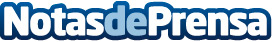 La manzana, un bocado de salud respetuoso con el medio ambiente, según Val VenostaGolden Delicious, Ambrosia, Fuji, Red Delicious, Granny Smith, Pinova o Gala son las manzanas más conocidas por los españoles. Rojas, verdes o amarillas, una fruta deliciosa y saludable. Es la tercera fruta más comprada en España por unos consumidores que cada vez más están preocupados por consumir alimentos frescos que cuiden su salud, asegurándose además de que éstos que se cultiven con técnicas respetuosas con el medio ambienteDatos de contacto:Val Venosta659906743Nota de prensa publicada en: https://www.notasdeprensa.es/la-manzana-un-bocado-de-salud-respetuoso-con Categorias: Nutrición Gastronomía Industria Alimentaria Jardín/Terraza http://www.notasdeprensa.es